Skiclub Ski & Fun Pielenhofen e. V.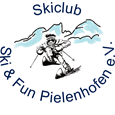 Teilnahmebestimmungen/VollmachtÜbertragung der Aufsichtspflicht an den jeweiligen Betreuer und Bestätigung und Kenntnisnahme der aufgeführten Punkte!Für betreute Tagesskifahrt/Skikurs am/nach_______________________________________________Personalien Erziehungsberechtigte(n)Name, Vorname:	______________________________________________Straße:		______________________________________________PLZ/Wohnort:	______________________________________________TELEFON:		______________________________________________Personalien des KindesName, Vorname:	______________________________________________Geboren am:	______________________________________________HANDY-NR. :	______________________________________________________Hiermit bestätige(n) ich/wir, dass unser Kind, an der oben genannten betreuten Ausfahrt/Kurs teilnehmen darf.Ich/Wir übertragen die Aufgabe der Personensorge/Erziehungsaufgabe für unser oben genanntes Kind an dieser Tagesskifahrt/Kurs an die/den zuständige(n) BetreuerIn/Begleitperson.Bei Nichteintreffen zur angegebenen Abfahrtszeit kann nicht gewartet werden. Es besteht kein Anspruch auf Gebührenerstattung.Ich/Wir bestätigen,              dass unser Kind den mentalen und sportlichen Anforderungen gewachsen ist.dass die Bindungseinstellung aktuell(max. 3 Monate zurückliegend), die Ski gewachst und die Kanten geschliffen sind.Ist auf Grund eines Materialmangels (Bindung hält nicht, Schnee klebt am Ski, usw.) keine ordentliche Durchführung der betreuten Ausfahrt/des Kurses möglich, ist eine Teilnahme bis zur Behebung der Mängel ausgeschlossen. Eine Rückerstattung der Gebühren für diesen Zeitraum erfolgt nicht.dass mein/unser Kind  bei Fahrten ins Ausland einen gültigen Reisepass/Personalausweis bei sich hat.___________________________________________________________________		Ort, Datum					Unterschrift Erziehungsberechtigte(n)